1. Vervollständige mithilfe des Modells das Schema mit den folgenden Begriffen: Äußerer Kern, Innerer Kern, Erdkruste, Unterer Erdmantel, Oberer Erdmantel  Science – Inside Planet Earth 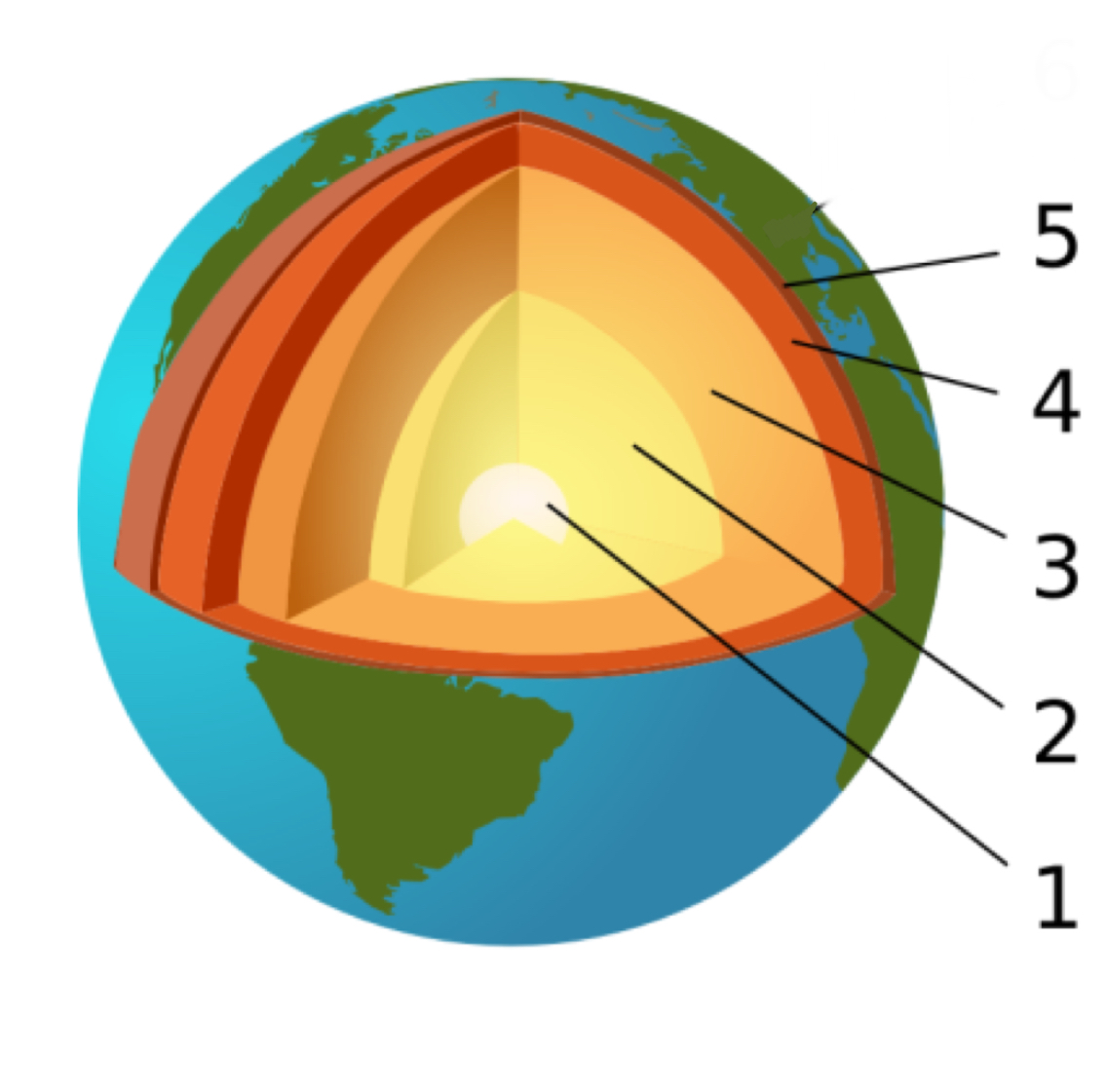 2. Beschreibe die Prozesse, die an den Plattengrenzen ablaufen: 1) Konservative Plattengrenzen (Transformstörungen): Science – Tectonic Plates: Transform Boundaries Plattenbewegung: __________________________________________________________________________________________
Welche Landschaftsform entsteht? 

__________________________________________________________________________________________

Auswirkungen der Plattenbewegung: __________________________________________________________________________________________2a) Konvergente Plattengrenzen: kontinentale & ozeanische Platte Science – Tectonic Plates: Convergent BoundariesPlattenbewegung: ____________________________________________________________________________________________________________________________________________________________________________________
Welche Landschaftsform entsteht? 

__________________________________________________________________________________________

Auswirkungen der Plattenbewegung: __________________________________________________________________________________________2b) Konvergente Plattengrenzen: kontinentale & kontinentale PlattePlattenbewegung: __________________________________________________________________________________________
Welche Landschaftsform entsteht? 

__________________________________________________________________________________________

Auswirkungen der Plattenbewegung: __________________________________________________________________________________________3) Divergente Plattengrenzen
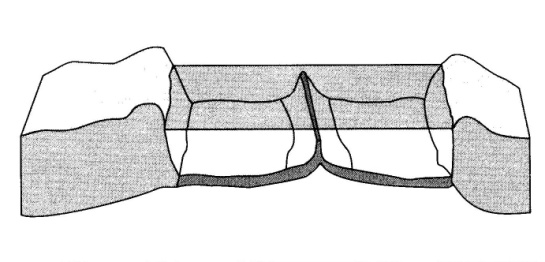 Plattenbewegung: __________________________________________________________________________________________
Welche Landschaftsform entsteht? 

__________________________________________________________________________________________

Auswirkungen der Plattenbewegung: __________________________________________________________________________________________